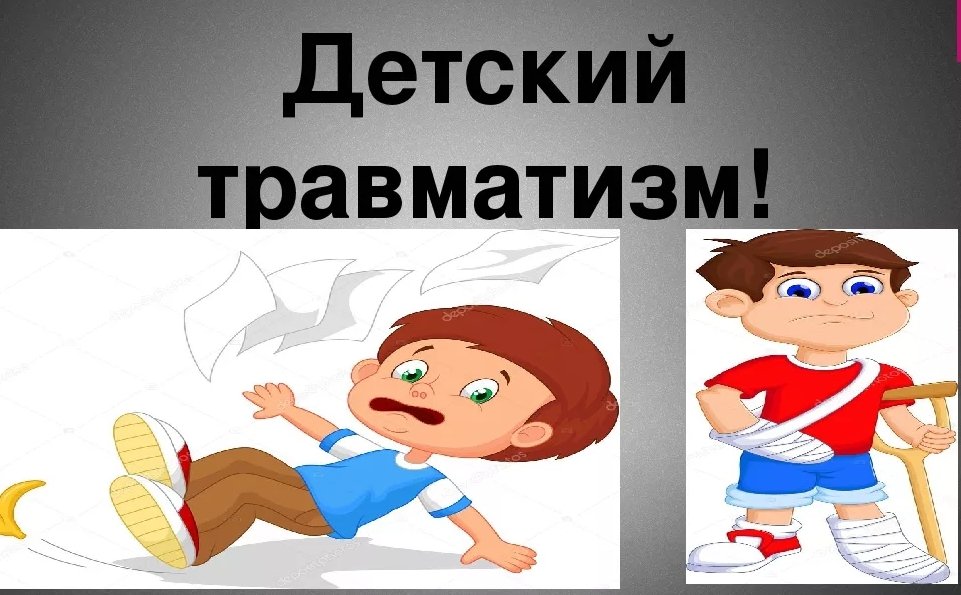 ПАМЯТКА «ДЕТСКИЙ ТРАВМАТИЗМ»Ожоги - очень распространенная травма у детей.держите детей подальше от открытого огня, пламени свечи, костров, взрывов петард;храните в недоступных для детей местах легковоспламеняющиеся жидкости, а также спички, зажигалки, бенгальские огни, петарды;причиной ожога ребенка может быть горячая жидкость (в том числе еда), обращайте на это внимание во время приема пищи детей;оберегайте ребенка от солнечных ожогов, солнечного и теплового «удара».Кататравма (падение с высоты) - нередкая причина тяжелейших травм, приводящих к инвалидности или смерти.не разрешаете детям «лазить» в опасных местах (лестничные пролеты, крыши, гаражи и др.);устанавливайте надежные ограждения, решетки на ступеньках, лестничных пролетах, окнах и балконах.Помните - противомоскитная сетка не спасет в этой ситуации и может только создавать ложное чувство безопасности;Открывающиеся окна и балконы должны быть абсолютно недоступны детям.Утопление - в большинстве случаев страдают дети от 13-17 лет из-за неумения плавать.взрослые должны научить детей правилам поведения на воде и ни на минуту не оставлять их без присмотра вблизи водоемов;дети могут утонуть менее чем за две минуты даже в небольшом количестве воды;учите детей плавать, начиная с раннего возраста;дети должны знать, что нельзя плавать без присмотра взрослых;•	обязательно используйте детские спасательные жилеты соответствующего размера - при всех вариантах спортивных мероприятий, отдыха на открытой воде;•	правильно выбирайте водоем для плавания и учите этому детей - только там, где есть разрешающий знак.Помните - практически все утопления детей происходят в летний период.Удушье (асфиксия) -•	во время еды нельзя отвлекать ребенка - смешить, играть и др. Необходимо соблюдать принцип «Когда я ем, я глух и нем», особенно в случаях, когда прием пищи происходит в организованных коллективах при скоплении детей;•	нужно следить за детьми во время еды. Кашель, шумное частое дыхание или невозможность издавать звуки - это признаки проблем с дыханием и, возможно, удушья, которое может привести к смерти.Отравления -•	отбеливатели, кислоты и щелочные растворы, другие ядовитые вещества могут вызвать тяжелое отравление, поражение мозга, слепоту и смерть ребенка. Яды, и отдельные химические вещества бывают опасны не только при заглатывании, но и при вдыхании, попадании на кожу, в глаза и даже на одежду. Особую осторожность необходимо соблюдать на уроках химии!•	ядовитые вещества, медикаменты, кислоты, щелочи должны храниться в плотно закрытых маркированных контейнерах, в абсолютно недоступном для детей месте;•	следите за детьми при проведении мероприятий на природе, прогулках и походах в лес: ядовитые грибы и ягоды - возможная причина тяжелых отравлений;•	отравление угарным газом: крайне опасно для детей и нередко сопровождается смертельным исходом - неукоснительно соблюдайте правила противопожарной безопасности во всех местах пребывания детей, особенно там, где есть открытый огонь.Поражения электрическим током -•	дети могут получить серьезные повреждения, воткнув пальцы или какие-либо предметы в электрические розетки - их необходимо закрывать специальными защитными накладками;•	электрические провода (особенно обнаженные) должны быть недоступны детям;•	учите детей, что нельзя приближаться к лежащему на земле электропроводу ближе 8 метров.Дорожно-транспортный травматизм - является причиной около 20 % смертельных случаев от общего числа травм.• Детей с раннего возраста необходимо обучать правильному поведению на дороге, в машине и общественном транспорте, а также обеспечивать безопасность ребенка во всех ситуациях;• детям нельзя играть возле дороги, особенно с мячом;• с учетом возраста ребенка при перевозке в автомобиле, автобусе и других транспортных средствах передвижения необходимо использовать специальные кресла и ремни безопасности;• На одежде ребенка, ранце, портфеле желательно иметь специальные светоотражающие нашивки.Несчастные случаи при езде на велосипеде являются распространенной причиной смерти и травматизма среди детей среднего и старшего возраста.•  дети должны быть обучены безопасному поведению при езде на велосипеде;•  дети должны в обязательном порядке использовать защитные шлемы и другие приспособления., в том числе при проведении спортивных мероприятий в образовательных организациях.Травмы на железнодорожном транспорте - нахождение детей в зоне железной дороги может быть смертельно опасно.• строжайшим образом запрещайте подросткам кататься на крышах, подножках, переходных площадках вагонов и объясняйте им опасность такого поведения. Так называемый «зацепинг», в конечном итоге - практически гарантированное самоубийство;Помните сами и постоянно напоминайте детям, что строго запрещается, в том числе при проведении выездных мероприятий:• посадка и высадка на ходу поезда;• высовываться из окон вагонов и дверей тамбуров на ходу поезда;• оставлять детей без присмотра на посадочных платформах и в вагонах;• прыгать с платформы на железнодорожные пути;• устраивать на платформе различные подвижные игры;• подходить к вагону до полной остановки поезда;• на станциях и перегонах подлезать под вагоны и перелезать через автосцепки для прохода через путь;• проходить по железнодорожным мостам и тоннелям, неспециализированным для перехода пешеходов;• переходить через железнодорожные пути перед близко стоящим поездом;• игры детей на железнодорожных путях запрещаются;• подниматься на электроопоры;• ходить в районе стрелочных переводов, так как это может привести к тяжелой травме.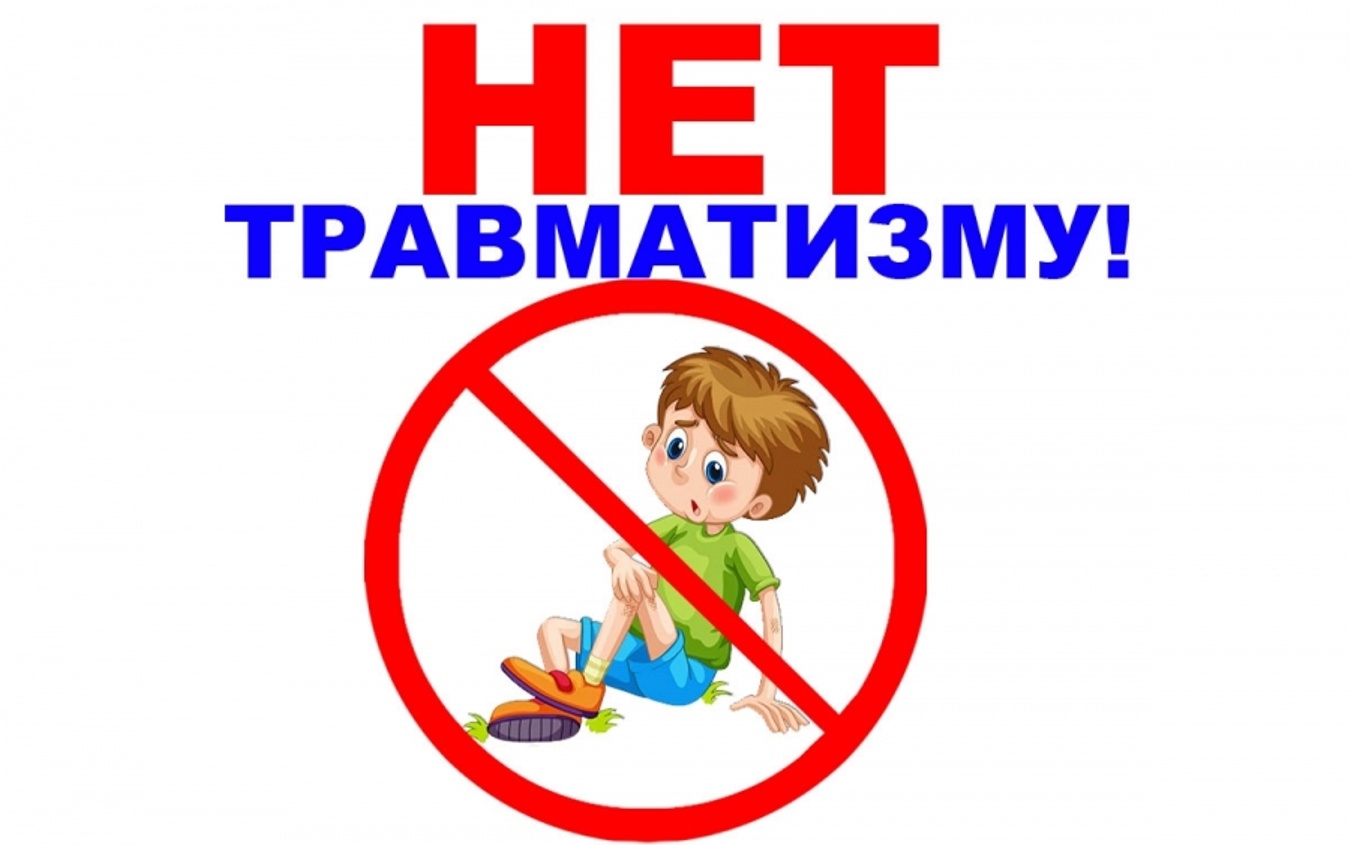 